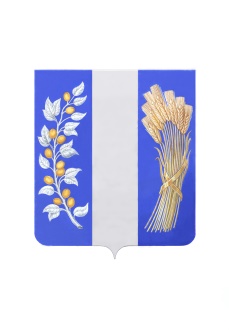 РЕСПУБЛИКА БУРЯТИЯГЛАВА МУНИЦИПАЛЬНОГО ОБРАЗОВАНИЯ «БИЧУРСКИЙ РАЙОН»ПОСТАНОВЛЕНИЕот 10 ноября 2022 года                                                                                  № 1с.БичураО проведении публичных слушаний по проекту решения Совета депутатов Муниципального образования «Бичурский район» «О бюджете Муниципального образования «Бичурский район» на 2023 год и плановый период 2024 и 2025 годов»          Руководствуясь статьей 187 Бюджетного Кодекса Российской Федерации, статьей 14 Устава Муниципального образования «Бичурский район», Решением Совета депутатов Муниципального образования «Бичурский район» № 525 от 06.03.2013г. «Об утверждении положения  о публичных слушаниях в Муниципальном образовании «Бичурский район»,   п. 4 статьи 12 главы 5 «Положения о бюджетном процессе в Муниципальном образовании «Бичурский район», утвержденный решением Совета депутатов Муниципального образования «Бичурский район» № 129 от 24.04.2015г., постановляю:      1.  Провести 25 ноября 2022 года публичные слушания по проекту решения Совета депутатов Муниципального образования «Бичурский район» «О бюджете муниципального образования «Бичурский район» на 2023 год и плановый период 2024 и 2025 годов».Определить место проведения слушаний:Село Бичура ул. Советская № 43Администрация Муниципального образования «Бичурский район»          	 (3 этаж, большой зал Администрации);Время 9 ч 00 мин. по местному времени.Сроки подачи письменных предложений принимаются с 14.11.2022г. по 24.11.2022г.       2. Председателю Комитета муниципальной службы и правового обеспечения Администрации муниципального образования «Бичурский район» пригласить для участия в публичных слушаниях по проекту решения Совета депутатов Муниципального образования «Бичурский район» «О бюджете муниципального образования «Бичурский район» на 2023 год и плановый период 2024 и 2025 годов» глав муниципальных образований – сельских поселений, руководителей управлений и бюджетных учреждений.3. Опубликовать настоящее постановление в газете «Бичурский хлебороб» и на официальном сайте муниципального образования «Бичурский район» в сети «Интернет».       4. Контроль за исполнением настоящего постановления оставляю за собой.       5. Настоящее постановление вступает в силу с момента его подписания.Глава Муниципального образования      «Бичурский район»                                                                            В.В.Смолин